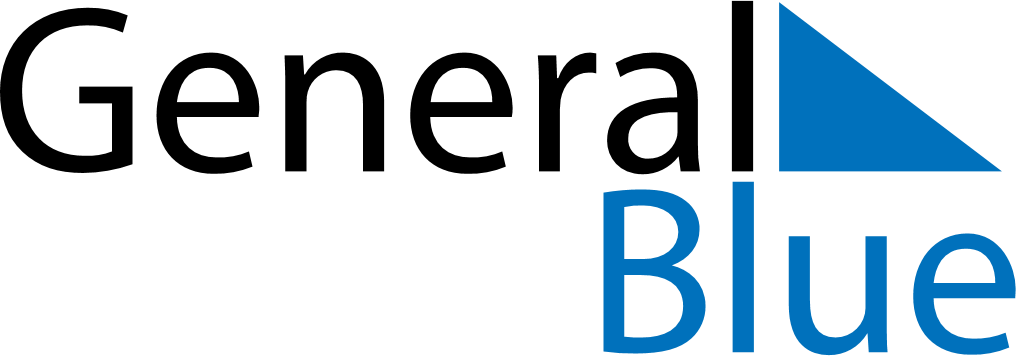 November 2027November 2027November 2027November 2027RussiaRussiaRussiaSundayMondayTuesdayWednesdayThursdayFridayFridaySaturday1234556Unity Day789101112121314151617181919202122232425262627282930